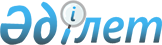 О реструктуризации товарных кредитов, полученных Министерством внутренних дел Республики КазахстанПостановление Правительства Республики Казахстан от 25 февраля 2005 года N 171      В целях обеспечения возврата товарных кредитов, полученных по постановлению  Правительства Республики Казахстан от 12 марта 1996 года N 293 "О мерах по стабилизации деятельности исправительно-трудовых учреждений Министерства внутренних дел Республики Казахстан" (далее - товарные кредиты), Правительство Республики Казахстан ПОСТАНОВЛЯЕТ: 

      1. Определить должниками по товарным кредитам республиканские государственные предприятия на праве хозяйственного ведения исправительных учреждений Комитета уголовно-исполнительной системы Министерства юстиции Республики Казахстан (далее - Предприятия): 

      1) "Енбек-Оскемен" в размере 13626060 (тринадцать миллионов шестьсот двадцать шесть тысяч шестьдесят) тенге; 

      2) "Енбек-Шымкент" - 4172800 (четыре миллиона сто семьдесят две тысячи восемьсот) тенге; 

      3) "Енбек-Кызылорда" - 1500000 (один миллион пятьсот тысяч) тенге; 

      4) "Енбек-Астана" - 8732665 (восемь миллионов семьсот тридцать две тысячи шестьсот шестьдесят пять) тенге; 

      5) дочернее государственное предприятие "Енбек-Косшы" Республиканского государственного предприятия "Енбек-Астана" - 7200000 (семь миллионов двести тысяч) тенге. 

      2. Провести реструктуризацию задолженности по товарным кредитам, указанным в пункте 1, путем продления срока погашения до 2007 года в соответствии с установленными долями и графиками погашения товарных кредитов согласно приложению. 

      3. Министерству финансов Республики Казахстан совместно с Министерством юстиции Республики Казахстан в установленном законодательством порядке заключить с Предприятиями соответствующие соглашения о реструктуризации, в которых предусмотреть: 

      нормы, указанные в пунктах 1 и 2 настоящего постановления; 

      начисление вознаграждения в соответствии с действующим законодательством Республики Казахстан. 

      4. Министерству юстиции Республики Казахстан принять меры по предоставлению Предприятиями Министерству финансов Республики Казахстан залога в счет обеспечения вновь заключаемых соглашений о реструктуризации, указанных в пункте 3 настоящего постановления. 

      5. Настоящее постановление вводится в действие со дня подписания.       Премьер-Министр 

      Республики Казахстан                                            Приложение 

                                 к постановление Правительства 

                                     Республики Казахстан 

                                 от 25 февраля 2005 года N 171 

          График погашении товарных кредитов предприятиями 

        уголовно-исполнительной системы Министерства юстиции 

                        Республики Казахстан 
					© 2012. РГП на ПХВ «Институт законодательства и правовой информации Республики Казахстан» Министерства юстиции Республики Казахстан
				N пп Месяцы платежа Сумма кредита Подлежит погашению 

в тенге/год Подлежит погашению 

в тенге/год 2005 2006 РГП "Енбек-Астана" 
8732665 1 Январь 1400000 300000 2 Февраль 200000 300000 3 Март 200000 400000 4 Апрель 200000 400000 5 Май 200000 400000 6 Июнь 200000 400000 7 Июль 300000 400000 8 Август 300000 400000 9 Сентябрь 300000 400000 10 Октябрь 300000 400000 11 Ноябрь 300000 400000 12 Декабрь 300000 332665 Итого: 8732665 4200000 4532665 ДГП "Енбек-Косшы" РГП "Енбек-Астана" 
7200000 1 Январь 800000 300000 2 Февраль 200000 300000 3 Март 200000 300000 4 Апрель 200000 300000 5 Май 200000 300000 6 Июнь 200000 300000 7 Июль 200000 400000 8 Август 200000 400000 9 Сентябрь 200000 400000 10 Октябрь 200000 400000 11 Ноябрь 200000 400000 12 Декабрь 200000 400000 Итого: 7200000 3000000 4200000 РГП "Енбек-Кызылорда" 
1500000 1 Январь 1500000 2 Февраль 3 Март 4 Апрель 5 Май 6 Июнь 7 Июль 8 Август 9 Сентябрь 10 Октябрь 11 Ноябрь 12 Декабрь Итого: 1500000 1500000 РГП "Енбек-Оскемен" 
13626060 1 Январь 2639000 505000 2 Февраль 450000 505000 3 Март 450000 505000 4 Апрель 450000 505000 5 Май 450000 505000 6 Июнь 450000 505000 7 Июль 450000 505000 8 Август 450000 505000 9 Сентябрь 450000 505000 10 Октябрь 450000 505000 11 Ноябрь 450000 505000 12 Декабрь 425000 507060,00 Итого: 13626060 7564000 6062060 РГП "Енбек-Шымкент" 
4172800 1 Январь 2345000 2 Февраль 168000 3 Март 168000 4 Апрель 168000 5 Май 168000 6 Июнь 168000 7 Июль 167000 8 Август 167000 9 Сентябрь 167000 10 Октябрь 167000 11 Ноябрь 167000 12 Декабрь 152800 Итого: 4172800 4172800 Всего: 35231525 20436800 14794725 